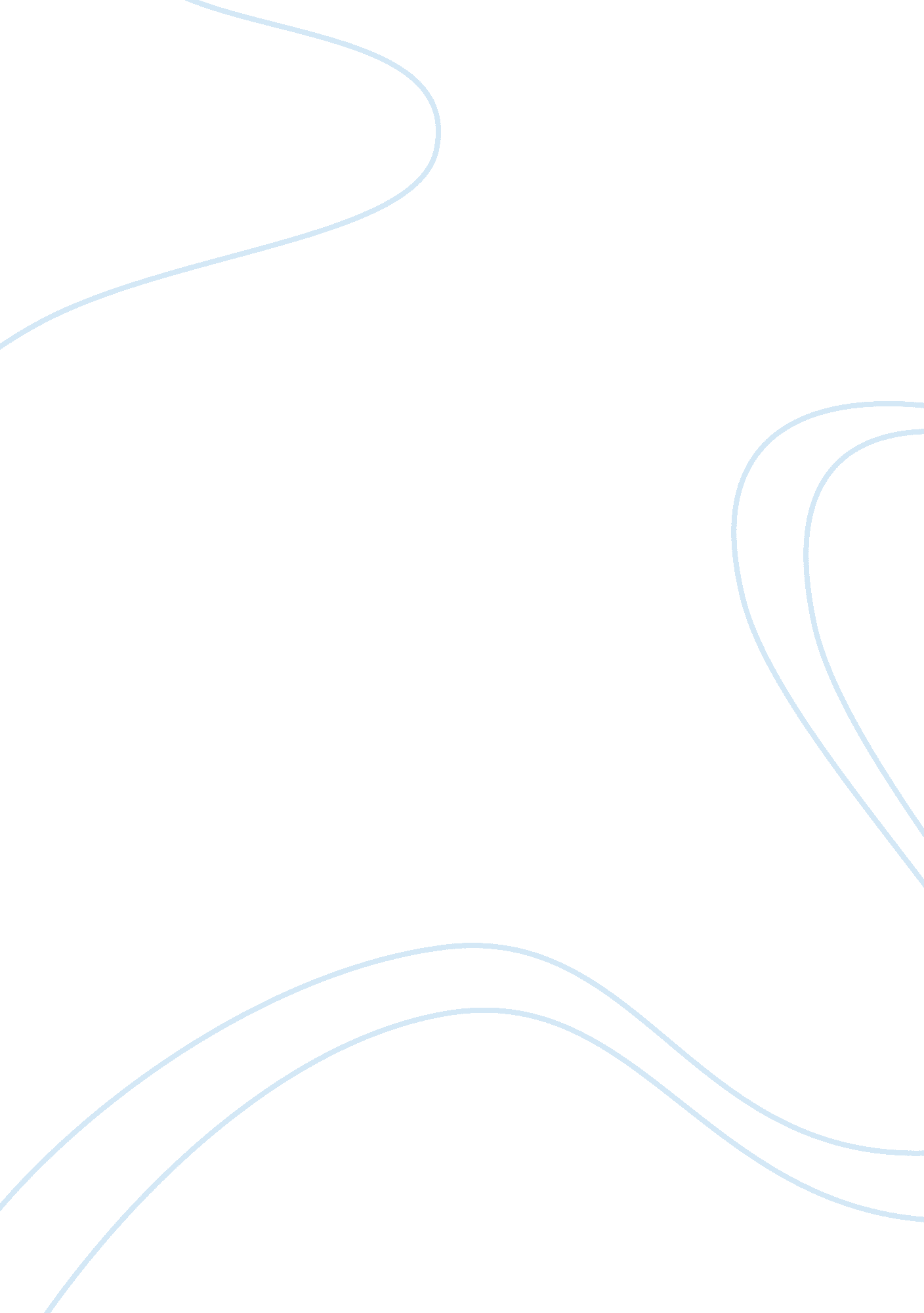 HmLiterature, Russian Literature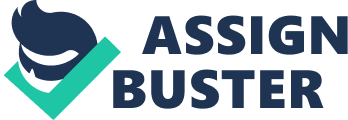 Statistics declares that the Palestine has recorded the largest number of casualties: both death and injuries. In addition, Palestine has had cruel effects of the war. It is clear that the Palestine side is too much suppressed by Israel and hence it seems as if Israel is attacking Palestine 
In their work, Mearsheimer and Walt describe the Israel-American relationship as a loose coalition aimed at advancing the US foreign policy 
American continued financial support on Israel-Palestinian war is basically for political reasons. In this case, the US stands to gain political supremacy if the Palestine is suppressed beyond recovery. Moreover, America believes that Israel is a major threat to its reign as the superpower. In this case, therefore, American continues to support Israel so that Israel will remain attentive and focused on Palestine rather than gaining momentum towards overthrowing the US. 
Work Cited 
MearsheimerJ. and Walt, S : The Israel Lobby and U. S. Foreign Polic. 2007 
, 